О внесении изменения в распоряжение администрации Шумерлинского муниципального округа от 31.01.2022 № 12-р «Об утверждении перечня муниципальных  программ Шумерлинского муниципального округа»В соответствии с Бюджетным кодексом Российской Федерации от 31.08.1998 № 145-ФЗ, Федеральным законом от 06.10.2003 № 131-ФЗ «Об общих принципах организации местного самоуправления в Российской Федерации»1. Внести в распоряжение администрации Шумерлинского муниципального округа от 31.01.2022 № 12-р «Об утверждении перечня муниципальных  программ Шумерлинского муниципального округа» изменение, изложив приложение к распоряжению в новой редакции с соответствии с приложением к настоящему распоряжению.2. Настоящее распоряжение вступает в силу со дня его подписания.Глава Шумерлинского муниципального округаЧувашской Республики                                                                              Л.Г. Рафинов   Приложение к распоряжению администрации Шумерлинского муниципального округаот 16.03.2023 № 69-р«Приложение к распоряжениюадминистрации Шумерлинского муниципального округаЧувашской Республикиот 31.01.2022  №12-рПеречень муниципальных  программШумерлинского муниципального округа Чувашской Республики».ЧĂВАШ  РЕСПУБЛИКИ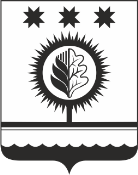 ЧУВАШСКАЯ РЕСПУБЛИКАÇĚМĚРЛЕ МУНИЦИПАЛЛĂОКРУГĔН АДМИНИСТРАЦИЙĚХУШУ16.03.2023 69-р № Çěмěрле хулиАДМИНИСТРАЦИЯШУМЕРЛИНСКОГО МУНИЦИПАЛЬНОГО ОКРУГА РАСПОРЯЖЕНИЕ 16.03.2023 № 69-р   г. Шумерля NппНаименование муниципальной программы  Шумерлинского муниципального округа Чувашской РеспубликиПодпрограммы муниципальной программы Шумерлинского муниципального округа Чувашской Республики (программы)Ответственный исполнитель1234«Формирование современной городской среды»«Благоустройство дворовых и общественных территорий»Управление по благоустройству и развитию территорий администрации Шумерлинского муниципального округа Чувашской Республики«Комплексное развитие сельских территорий Шумерлинского муниципального округа»«Создание условий для обеспечения доступным и комфортным жильем сельского населения»;«Создание и развитие инфраструктуры на сельских территориях»Отдел строительства, дорожного хозяйства  и ЖКХ Управления по благоустройству и развитию территорий администрации Шумерлинского муниципального округа Чувашской Республики«Модернизация и развитие сферы жилищно-коммунального хозяйства»«Модернизация коммунальной инфраструктуры на территории Шумерлинского муниципального округа Чувашской Республики»;«Строительство и реконструкция (модернизация) объектов питьевого водоснабжения и водоподготовки с учетом оценки качества и безопасности питьевой воды»;«Газификация Шумерлинского муниципального округа»Отдел строительства, дорожного хозяйства и жилищно-коммунального хозяйства Управления по благоустройству  и развитию администрации Шумерлинского муниципального округа Управления по благоустройству и развитию территорий администрации Шумерлинского муниципального округа Чувашской Республики«Обеспечение граждан Шумерлинского муниципального округа Чувашской Республики доступным и комфортным жильем"«Поддержка строительства жилья в Шумерлинском муниципальном округе Чувашской Республики»;«Обеспечение жилыми помещениями детей-сирот и детей, оставшихся без попечения родителей, лиц из числа детей-сирот и детей, оставшихся без попечения родителей»Отдел строительства, дорожного хозяйства  и ЖКХ Управления по благоустройству и развитию территорий администрации Шумерлинского муниципального округа Чувашской Республики«Развитие транспортной системы Шумерлинского муниципального округа»«Безопасные и качественные автомобильные дороги»;«Безопасность дорожного движения»Управление по благоустройству и развитию территорий администрации Шумерлинского муниципального округа Чувашской Республики«Развитие строительного комплекса и архитектуры»«Градостроительная деятельность в Шумерлинском муниципальном округе Чувашской Республике»Отдел строительства, дорожного хозяйства  и ЖКХ Управления по благоустройству и развитию территорий администрации Шумерлинского муниципального округа Чувашской Республики«Обеспечение общественного порядка и противодействие преступности»«Профилактика правонарушений»;«Профилактика незаконного потребления наркотических средств и психотропных веществ, наркомании в Шумерлинском муниципальном округе»;«Предупреждение детской беспризорности, безнадзорности и правонарушений несовершеннолетних»;«Обеспечение реализации муниципальной программы «Обеспечение общественного порядка и противодействие преступности»»Администрация Шумерлинского муниципального округа Чувашской Республики«Повышение безопасности жизнедеятельности населения и территорий Шумерлинского муниципального округа»"Защита населения и территорий от чрезвычайных ситуаций природного и техногенного характера, обеспечение пожарной безопасности и безопасности населения на водных объектах на территории  Шумерлинского муниципального округа Чувашской Республики";«Профилактика терроризма и экстремистской деятельности в Шумерлинском муниципальном округе  Чувашской Республики»;Построение (развитие) аппаратно-программного комплекса "Безопасный город" на территории Шумерлинского муниципального округа Чувашской РеспубликиСектор гражданской обороны, чрезвычайных ситуаций и спецпрограмм администрации Шумерлинского муниципального округа Чувашской Республики«Развитие земельных и имущественных отношений»«Управление муниципальным имуществом Шумерлинского муниципального округа Чувашской Республики»;«Формирование эффективного муниципального сектора экономики Шумерлинского муниципального округа Чувашской Республики»«Обеспечение реализации муниципальной программы Шумерлинского муниципального округа Чувашской Республики «Развитие земельных и имущественных отношений»Отдел экономики, земельных и имущественных отношений администрации Шумерлинского муниципального округа  Чувашской Республики«Развитие культуры» «Развитие культуры в Шумерлинском муниципальном округе» «Укрепление единства российской нации и этнокультурное развитие народов Шумерлинского муниципального округа»Сектор культуры и архивного дела администрации Шумерлинского муниципального округа Чувашской Республики«Развитие образования»«Муниципальная поддержка развития образования»; «Молодежь Шумерлинского муниципального округа»; «Развитие воспитания в образовательных организациях Шумерлинского муниципального округа Чувашской Республики»; «Патриотическое воспитание и допризывная подготовка молодежи Шумерлинского муниципального округа»;«Обеспечение реализации муниципальной программы Шумерлинского муниципального округа «Развитие образования»Отдел образования, спорта и молодёжной политики администрации Шумерлинского муниципального округа Чувашской Республики«Развитие потенциала муниципального управления»«Развитие муниципальной службы в Шумерлинском  муниципальном округе»; «Совершенствование муниципального управления в сфере юстиции»;  «Противодействие коррупции в Шумерлинском  муниципальном округе»; «Обеспечение реализации Муниципальной программы Шумерлинского муниципального округа «Развитие потенциала муниципального управления»»Отдел организационно-контрольной и кадровой работы администрации Шумерлинского муниципального округа Чувашской Республики;Отдел правового обеспечения администрации Шумерлинского муниципального округа Чувашской Республики«Развитие потенциала природно-сырьевых ресурсов и обеспечение экологической безопасности»«Обеспечение экологической безопасности на территории Шумерлинского муниципального округа»;«Биологическое разнообразие Шумерлинского муниципального округа»;«Развитие водохозяйственного комплекса Шумерлинского муниципального округа»;«Обращение с отходами, в том числе с твердыми коммунальными отходами, на территории Шумерлинского муниципального округа»Отдел сельского хозяйства и экологии администрации Шумерлинского муниципального округа Чувашской Республики«Развитие сельского хозяйства и регулирование рынка сельскохозяйственной продукции, сырья и продовольствия»Развитие ветеринарии»; «Развитие мелиорации земель сельскохозяйственного назначения»;«Развитие отраслей агропромышленного комплекса»Отдел сельского хозяйства и экологии администрации Шумерлинского муниципального округа Чувашской Республики«Развитие физической культуры и спорта»«Развитие физической культуры и массового спорта»;«Развитие спорта высших достижений и системы подготовки спортивного резерва»Сектор физической культуры и спорта отдела образования, спорта и молодежной политики администрации Шумерлинского муниципального округа  Чувашской Республики«Содействие занятости населения Шумерлинского муниципального округа»«Активная политика занятости населения и социальная поддержка безработных граждан»;«Безопасный труд»Сектор гражданской обороны, чрезвычайных ситуаций и спецпрограмм администрации Шумерлинского муниципального округа Чувашской Республики«Социальная поддержка граждан»«Социальное обеспечение граждан»;«Совершенствование социальной поддержки семьи и детей»Администрация Шумерлинского муниципального округа Чувашской Республики«Управление общественными финансами и муниципальным долгом Шумерлинского муниципального округа»«Совершенствование бюджетной политики и обеспечение сбалансированности бюджета Шумерлинского муниципального округа»;«Повышение эффективности бюджетных расходов Шумерлинского муниципального округа»;«Обеспечение реализации муниципальной программы «Управление общественными финансами и муниципальным долгом Шумерлинского муниципального округа»Финансовый отдел администрации Шумерлинского муниципального округа Чувашской Республики«Цифровое общество Шумерлинского муниципального округа»«Развитие информационных технологий»Отдел информационных технологий администрации Шумерлинского  муниципального округа Чувашской Республики«Экономическое развитие»«Совершенствование системы муниципального стратегического управления»;«Развитие субъектов малого и среднего предпринимательства в Шумерлинском муниципальном округе»;«Совершенствование потребительского рынка и системы защиты прав потребителей в Шумерлинском муниципальном округе»;«Содействие развитию и поддержка социально ориентированных некоммерческих организаций в Шумерлинском муниципальном округе»«Инвестиционный климат»Отдел экономики, земельных и имущественных отношений администрации Шумерлинского муниципального округа Чувашской Республики21.«Энергосбережение и повышение энергетической эффективности в Шумерлинском муниципальном округе Чувашской Республики на 2022-2025 годы и на период до 2035  года»-Отдел строительства, дорожного хозяйства и жилищно-коммунального хозяйства Управления по благоустройству  и развитию администрации Шумерлинского муниципального округа Чувашской Республики22.«Укрепление общественного здоровья» на 2023-2024 годы-Отдел образования, спорта и молодёжной политики администрации Шумерлинского муниципального округа Чувашской Республики